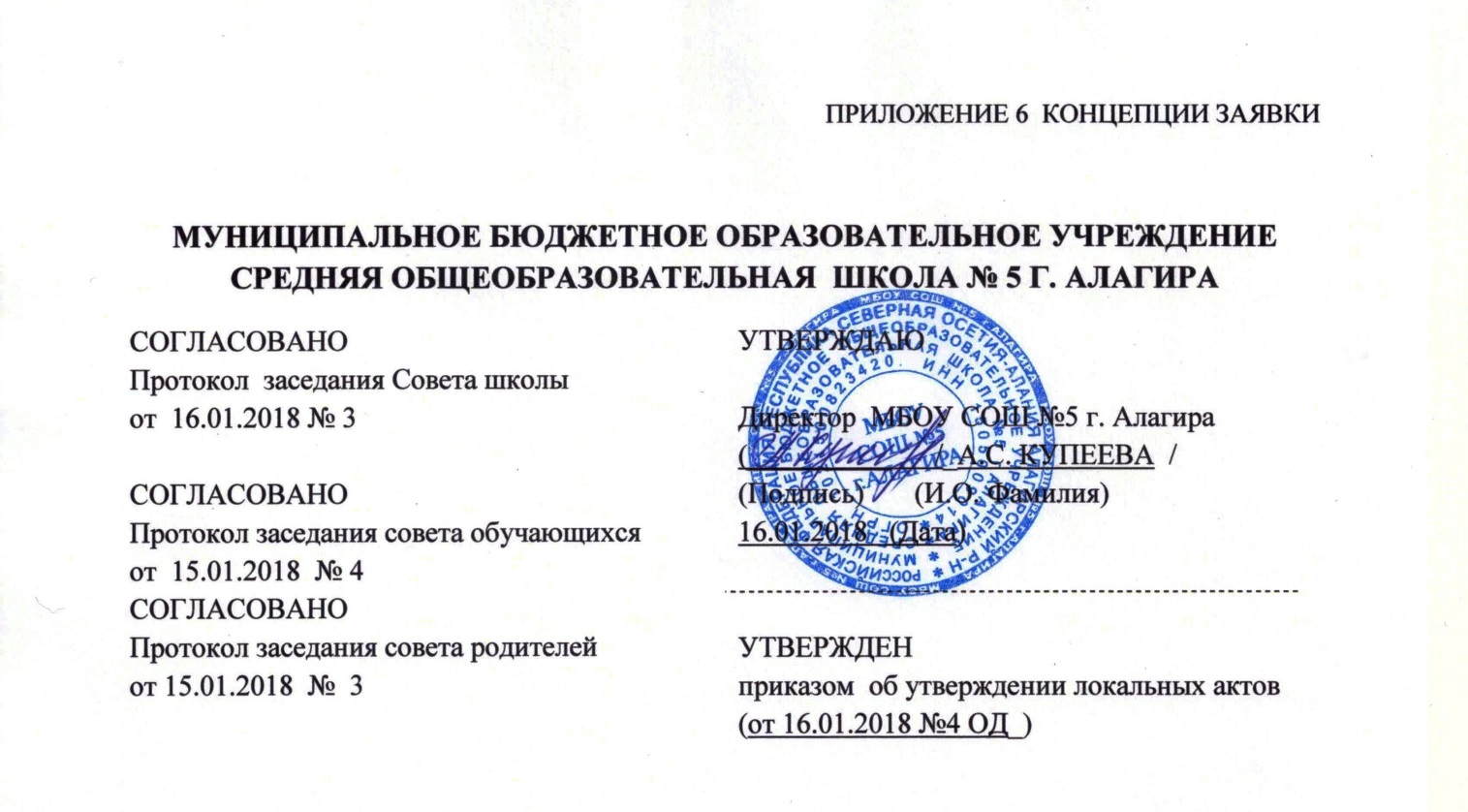 ПОЛОЖЕНИЕо порядке и основаниях перевода, отчисления и восстановления обучающихся муниципального бюджетного общеобразовательного учреждения  средней общеобразовательной школы №5 г. АлагираI. Общие положения .1.1. Настоящее Положение разработано в соответствии с Федеральным законом от 29.12.2012 №273-ФЗ «Об образовании в Российской Федерации», уставом учреждения. 1.2. Настоящее Положение определяет порядок и основания перевода, отчисления и восстановления обучающихся муниципального казённого общеобразовательного учреждения  средней общеобразовательной школы №5 г. Алагира( далее – школа).II. Порядок и основания перевода .2.1. Обучающиеся могут быть переведены в другие общеобразовательные учреждения в случаях:  в связи с переменой места жительства;  в связи с переходом в общеобразовательное учреждение, реализующее другие виды образовательных программ;  по желанию родителей (законных представителей). 2.2. Перевод обучающегося из одного общеобразовательного учреждения в другое или из одного класса в другой осуществляется только с письменного согласия родителей (законных представителей) обучающегося. 2.3. Перевод обучающегося из одного общеобразовательного учреждения в другое может осуществляться в течение всего учебного года при наличии в соответствующем классе свободных мест (наполняемость класса менее 25 человек). 2.4. Перевод обучающегося на основании решения суда производится в порядке, установленном законодательством. 2.5. При переводе обучающегося из учреждения его родителям (законным представителям) выдаются документы: личное дело, табель успеваемости, медицинская карта. Школа выдает документы по личному заявлению родителей (законных представителей) с предоставлением справки-подтверждения о зачислении обучающегося в другое общеобразовательное учреждение. 2.6. При переводе обучающегося в учреждение прием его осуществляется с предоставлением документов: заявления от родителей (законных представителей), личного дела ученика, медицинской карты, документа, подтверждающего образование за предыдущий период обучения; ведомости текущих отметок при предъявлении паспорта одного из родителей (законных представителей). 2.7. Перевод обучающегося оформляется приказом директора учреждения. III. Порядок и основания отчисления обучающихся .3.1. Образовательные  отношения прекращаются в связи с отчислением обучающегося из учреждения:  в связи с получением образования (завершением обучения);  досрочно по основаниям, установленным п. 3.2. настоящего Положения. 3.2. Образовательные отношения могут быть прекращены досрочно в случаях: 1) по инициативе обучающегося и (или) родителей (законных представителей) несовершеннолетнего обучающегося, в том числе в случае перевода обучающегося для продолжения освоения образовательной программы в другую организацию, осуществляющую образовательную деятельность; 2) по инициативе школы в случае применения к обучающемуся, достигшему возраста пятнадцати лет, отчисления как меры дисциплинарного взыскания; 3) по обстоятельствам, не зависящим от сторон образовательных отношений, в том числе в случае ликвидации учреждения. 3.3. Основанием для прекращения образовательных отношений является приказ директора учреждения об отчислении обучающегося из школы. Права и обязанности обучающегося, предусмотренные законодательством об образовании и локальными нормативными актами учреждения прекращаются с   даты  его отчисления из школы. 3.4. При досрочном прекращении образовательных отношений школа в трехдневный срок после издания приказа  директора об отчислении обучающегося выдает лицу, отчисленному из школы, справку в соответствии с частью 12 ст.60 Федерального закона от 29.12.2012 №273-ФЗ «Об образовании в Российской Федерации». IV. Восстановление  обучающихся .4.1. Восстановление  обучающегося в школе, если он досрочно прекратил образовательные отношения по своей инициативе и (или) инициативе родителей (законных представителей), проводится в соответствии с Правилами приема обучающихся в школу. 4.2. Лица, отчисленные ранее из учреждения, не завершившие образование по основной образовательной программе, имеют право на восстановление в число обучающихся образовательного учреждения независимо от продолжительности перерыва в учебе, причины отчисления. 4.3. Право на восстановление в учреждение имеют лица, не достигшие возраста восемнадцати лет. 4.4. Восстановление лиц в число обучающихся учреждения осуществляется только на свободные места. 4.5. Восстановление обучающегося производится на основании личного заявления родителей (законных представителей) на имя директора учреждения. 4.6. Решение о восстановлении обучающегося принимает директор учреждения, что оформляется соответствующим приказом. 4.7. При восстановлении в учреждение заместитель директора по учебно-воспитательной работе устанавливает порядок и сроки ликвидации академической задолженности (при наличии таковой). 4.8. Обучающимся, восстановленным в учреждение и успешно прошедшим государственную (итоговую) аттестацию, выдается государственный документ об образовании установленного образца. 